Page 64. Exercice 36. Avec la calculatrice.Voici plusieurs écrans de calculatrice.Écris l'écriture décimale correspondant à chaque affichage :a.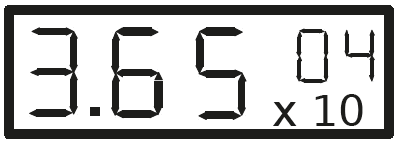 b.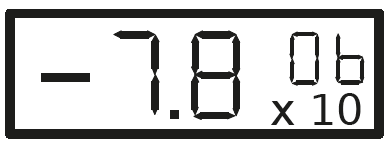 c.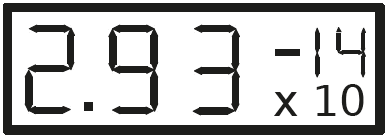 d.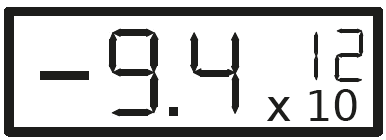 